Уважаемые преподаватели и студенты!Приглашаем принять участие в общественно-просветительском проекте «Гражданский экзамен»! С 9 по 12 июня 2020 года на сайте гражданскийэкзамен.рф будет 
проводиться тест («экзамен»), приуроченный ко Дню России. В составе теста будет 50 вопросов, посвященных основным победам, достижениям, героям современной истории нашей страны. Каждый участник сможет проверить свои знания основных символов и дат, важных для каждого россиянина. По итогу прохождения «гражданского экзамена» участники получают электронный именной сертификат о его прохождении. О проекте: «Гражданский экзамен» – массовая общественно-просветительская акция – онлайн-проверка гражданских компетенций в следующих областях: • высшие ценности российского общества, закрепленные в Конституции;• конституционные права, свободы и обязанности граждан; • государственное устройство России;• избирательная система России и полномочия выборных лиц;• основные события и этапы новейшей истории России; • современные вызовы и угрозы безопасности личности, общества и государства.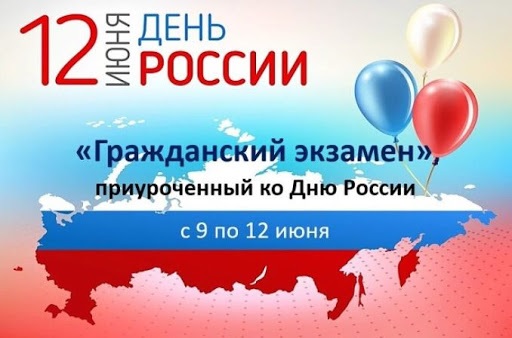 Сертификаты о прохождении «гражданского экзамена» просим направлять на электронную почту dzntmsh@mail.ru с пометкой названия проекта и указанием группы, фамилии и имени студента.